分區主席學習地圖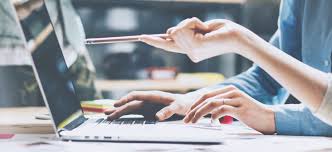 本學習地圖的目的在於快速地引導您找到您需要的培訓課程及材料，幫助您準備好在新的職位達到成功。您愈利用這些學習機會，身為分區主席的您能成長得愈多。使用以下的資源，盡可能地瞭解分區主席的角色：國際獅子會網站獅子會學習中心(LLC)學習地圖供您追蹤準備成為分區主席職位的學習進展。您可隨心所欲地使用。課程分為兩個類別：核心課程  ─  直接與分區主席此職位有關的課程及培訓材料。我們強烈建議您學習這些課程並複習這些材料。補充課程  ─  除了學習分區主席的核心課程外，建議學習的課程。這些建議課程能在您成為分區主席一職時，增進您的知識，或幫助填補知識缺乏的部分。核心分區主席培訓課程/材料核心分區主席培訓課程/材料核心分區主席培訓課程/材料以下的課程及材料為給分區主席的核心培訓課程。 分區和專區主席電子書提供了工具和資源，幫助您不僅在自己的職位，也在有向心力的區團隊中，達到成功。分區主席工作坊 以下課程可作為分區主席研討會：培訓課前作業、分區主席的角色和職責、分區SMART目標設定和行動計劃、解決問題和評估分會健康。我們建議您參與貴區的分區主席培訓工作坊，不過如果您無法參加，這些材料都可於下表的網址中取得，供您自己審閱。目標設定是個電子學習課程，告訴您如何製作SMART目標及行動計劃。解決衝突是一門電子學習課程，向學習者展示如何解決衝突，並努力尋求積極解決方法。以下的課程及材料為給分區主席的核心培訓課程。 分區和專區主席電子書提供了工具和資源，幫助您不僅在自己的職位，也在有向心力的區團隊中，達到成功。分區主席工作坊 以下課程可作為分區主席研討會：培訓課前作業、分區主席的角色和職責、分區SMART目標設定和行動計劃、解決問題和評估分會健康。我們建議您參與貴區的分區主席培訓工作坊，不過如果您無法參加，這些材料都可於下表的網址中取得，供您自己審閱。目標設定是個電子學習課程，告訴您如何製作SMART目標及行動計劃。解決衝突是一門電子學習課程，向學習者展示如何解決衝突，並努力尋求積極解決方法。以下的課程及材料為給分區主席的核心培訓課程。 分區和專區主席電子書提供了工具和資源，幫助您不僅在自己的職位，也在有向心力的區團隊中，達到成功。分區主席工作坊 以下課程可作為分區主席研討會：培訓課前作業、分區主席的角色和職責、分區SMART目標設定和行動計劃、解決問題和評估分會健康。我們建議您參與貴區的分區主席培訓工作坊，不過如果您無法參加，這些材料都可於下表的網址中取得，供您自己審閱。目標設定是個電子學習課程，告訴您如何製作SMART目標及行動計劃。解決衝突是一門電子學習課程，向學習者展示如何解決衝突，並努力尋求積極解決方法。已完成題目培訓課程/材料地點分區和專區
主席電子書國際獅子會網站 在搜尋欄中輸入分區及專區主席   點選 分區和專區主席電子書 的連結 分區主席培訓工作坊 國際獅子會網站 在搜尋欄中輸入分區主席培訓工作坊 材料包含：講師計劃指南分區主席工作坊課前作業分區主席的角色和職責 講師指南、學員手冊及簡報分區SMART目標設定和行動計劃講師指南、學員手冊及簡報解決問題講師指南、學員手冊及簡報評估分會健康講師指南、學員手冊及簡報評估設定目標(電子學習課程)獅子會學習中心 前往課程庫連結 在搜尋欄中輸入設定目標 選取設定目標來開始新課程解決衝突（電子學習課程）獅子會學習中心 前往課程庫連結 在搜尋欄中輸入解決衝突 選取解決衝突來開始新課程分區主席補充培訓課程/材料分區主席補充培訓課程/材料分區主席補充培訓課程/材料以下列出的課程及材料，雖然不屬於核心培訓之一，但對補足知識缺乏的部分或是培養您的領導能力來說，都很有幫助。 這些材料都可於下表的網址中取得，供您自己審閱。以下列出的課程及材料，雖然不屬於核心培訓之一，但對補足知識缺乏的部分或是培養您的領導能力來說，都很有幫助。 這些材料都可於下表的網址中取得，供您自己審閱。以下列出的課程及材料，雖然不屬於核心培訓之一，但對補足知識缺乏的部分或是培養您的領導能力來說，都很有幫助。 這些材料都可於下表的網址中取得，供您自己審閱。已完成題目培訓課程/材料地點認證導獅活動國際總會網站 在搜尋欄中輸入 認證導獅活動 選取認證導獅連結 分會幹部訓練獅子會學習中心 前往課程庫連結 在搜尋欄中輸入 分會幹部培訓 選取分會幹部培訓來開始課程做決策獅子會學習中心 前往課程庫連結 在搜尋欄中輸入做決策 點選 做決策來開始課程有效傾聽獅子會學習中心 前往課程庫連結 在搜尋欄中輸入有效傾聽 點選 有效傾聽來開始課程會議管理獅子會學習中心 前往課程庫連結 在搜尋欄中輸入會議管理 點選 會議管理來開始課程公眾演講獅子會學習中心 前往課程庫連結 在搜尋欄中輸入公眾演講 點選 公眾演講來開始課程